Mountain Hardware 3P Drifter Tent$75/eachFeatures2 side doors ensure easy access; 2 large vestibules shelter and stow gear outside the tent Mesh canopy provides ventilation; polyester panels around the lower tent offer privacy during lounging or when changing clothes Dual zipper sliders allow easy door operation and ventilation options Reflective guyout loops, starter point and zipper pulls provide easy setup and good visibility at night DAC Pressfit® poles are designed to remain strong and reliable, even with heavy usage Taped, full-coverage polyester rainfly maintains a taut pitch even when wet; durable nylon taffeta floor uses polyurethane coating for waterproofness Guaranteed watertight construction with fully taped fly, taped perimeter seams, welded corners and welded guy clip anchors Mesh storage pockets and gear loft help keep small essentials at hand Fly, footprint and poles pitch without canopy to create a lightweight shelter Mountain Hardwear Drifter 3 DP also comes with stuff sacks, aluminum stakes/guyline 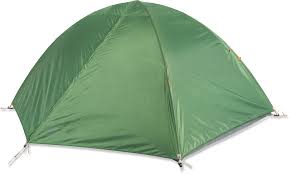 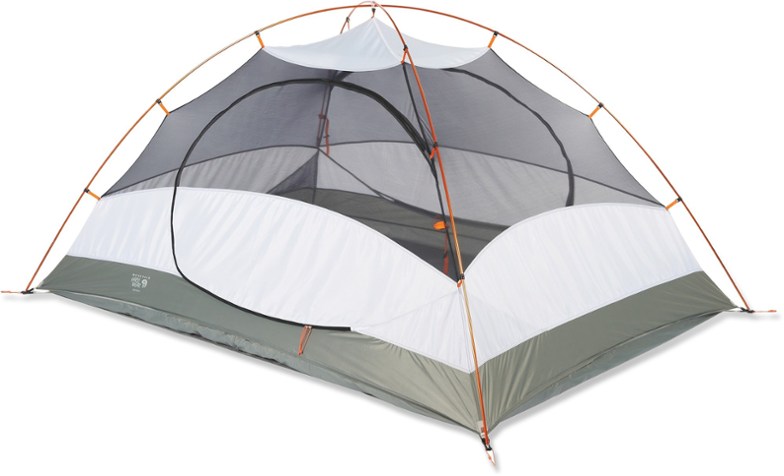 